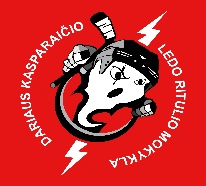 VŠĮ DARIAUS KASPARAIČIO LEDO RITULIO MOKYKLAVALDYBOS SUSIRINKIMO PROTOKOLAS Nr. 192017-11-27 diena  19.00 val,Draugystės  g. 24, ElektrėnaiSusirinkime dalyvavo valdybos nariai:Valdas Škadauskas– 1 balsas valdyboje;Edita Škadauskienė – 1 balsas valdyboje;Marius Devyžis  - 1 balsas valdyboje;Andrej Korneičiuk – 1 balsas valdyboje;Andrius Kaminskas – 1 balsas valdyboje;Valdybos nariai nedalyvavę balsavime :Lina Kasparaitytė – 1 balsas valdybojeAndrius Demitrijevas  - 1 balsas valdyboje;Susirinkime taip pat dalyvavo:nedalyvavoBalsavime dalyvauja 5 iš 7 valdybos narių.Susirinkimui pirmininkavo – Valdas Škadauskas;Susirinkimui sekretoriavo –   Andrej Korneičiuk ;Klausimai ir jų sprendimų projektai:
1. Dėl mokesčio už papildomą ugdymą jaunimui (U17,U18);2. Del ledo rūmų nuomos konkurso;3. Dėl padalinio (dukterinės įmonės) VŠĮ  „LEDO ARENA“ įsteigimo;Sprendimo projektas: dėl mokesčio už papildomą ugdymą jaunimui (U17,U18);2017.08.30 valdybos sprendimu  Nr17. p. 3 buvo nuspręsta „Atleisti nuo mokesčio už papildomą ugdymą jaunuolius – Mantą Stepanavičių, Laisvydą Kudrevičių, Vainių Jankauską, Eimantą Steponavičių, Martyną Miliūną, Paulių Rumševičių, kurie šį ledo ritulio sezoną atstovaus Elektrėnų vyrų ledo ritulio komandai „Energija“. Tačiau už komandą „Energija“ žaidžia ir daugiau jaunuolių 2000-2002 metų gimimo. Valdybos manymu, dėl šios priežasties kiti jaunuoliai nemoka už papildomą ugdymą, LT ir LV licencijas.Nuspręsta: tam kad suvienodinti ugdymo sąlygas Mokykloje, nuspręsta panaikinti 2017.08.30 valdybos sprendimo dalį  Nr17. p. 3 „Atleisti nuo mokesčio už papildomą ugdymą jaunuolius – Mantą Stepanavičių, Laisvydą Kudrevičių, Vainių Jankauską, Eimantą Steponavičių, Martyną Miliūną, Paulių Rumševičių, kurie šį ledo ritulio sezoną atstovaus Elektrėnų vyrų ledo ritulio komandai „Energija“ ir visiems Mokyklos moksleiviams palikti nustatytą mokestį – 15 (penkiolika) eurų per mėn. (Išvardintiems jaunuoliams už ugdymą pradėti mokėti nuo gruodžio 1 dienos). Už susidariusią skolą už ugdymą tėvai/globėjai atsiskaito iki šių metų gruodžio 15 dienos ( dienos). Nesumokėjusiems moksleiviams mokesčio už papildomą ugdymą, LT ir LV licencijas laiku, bus nutraukiamos treniruotės.  Įpareigoti direktorių Valdą Škadauską pranešti apie Valdybos sprendimą moksleivių tėvams/globėjams raštu. Nutarta:  pritarti –    5 balsai – UŽ       Sprendimo projektas: Del ledo rūmų nuomos konkurso;Mokykla šių metų lapkričio 17 dieną dalyvavo Elektrėnų ledo rūmų operatoriaus konkurse ir laimėjo teisę valdyti ledo rūmus 10 metų. Nuspręsta: Nutarta:  pritarti –    balsuota nebuvo .Sprendimo projektas: Dėl padalinio (dukterinės įmonės) VŠĮ  „LEDO ARENA“ įsteigimo;Nuspręsta: iki 2018 metų sausio 1 dienos įsteigti VŠĮ Dariaus Kasparaičio ledo ritulio mokyklos padalinį ( dukterinę įmonę ) VŠĮ „LEDO ARENA“. Įpareigoti Valdą Škadauską rengti visus su naujos įmonės steigimu susijusius dokumentus.  Nutarta:  pritarti –    5 balsai – UŽ .Sekantis eilinis valdybos susirinkimas įvyks iš anksto pranešus valdybos pirmininkui el.paštu Elektrėnuose.Valdybos  pirmininkas                                                        Valdas Škadauskas                                                                                                                                                                   parašas